СодержаниеЦели и задачи школы на 2022/2023 учебный годЦели работы: повышение качества воспитательной и образовательной работы, создание условий для развития творческого потенциала обучающихся.Задачи: для достижения намеченных целей необходимо выполнить:создание условий для развития нравственной, физически здоровой личности, способной к творчеству и самоопределению;повысить квалификацию педагогических работников;расширить партнерские связи со сторонними организациями;применить новые направления и формы работы с обучающимися.Раздел I. ОБРАЗОВАТЕЛЬНАЯ И ВОСПИТАТЕЛЬНАЯ ДЕЯТЕЛЬНОСТЬАнализ работы школыАнализ работы школы за 2021-2022 учебный год представлен в приложении № 1 к настоящему плану.1.1.1. Мероприятия по реализации основных образовательных программ1.1.2. Образовательная и воспитательная работа1.1.3. Мероприятия по подготовке к ГИА1.2. Работа с родителями (законными представителями) обучающихся1.2.1. Консультирование1.2.2. План общешкольных и классных родительский собраний1.3. Методическая работа1.3.1. Организационная деятельность1.3.2. Педагогические советыТекущие и перспективные задачи школы решаются на педагогическом совете. Темы, сроки и вопросы педагогического совета приведены в приложении № 2 к настоящему плану1.3.3. СеминарыРаздел II. АДМИНИСТРАТИВНАЯ И УПРАВЛЕНЧЕСКАЯ ДЕЯТЕЛЬНОСТЬ2.1. Контроль и оценка образовательной и воспитательной деятельности2.1.1. План мероприятий ВСОКО2.1.2. Внутришкольный контрольТемы, сроки и вопросы внутришкольного контроля на текущий год приведены в приложении № 3 к настоящему плану.2.2. Работа с кадрами2.2.1. Аттестация педагогических  работников2.2.2. Повышение квалификации педагогических работников2.2.3. Оперативные совещания при директореТекущие и перспективные задачи школы решаются на совещаниях при директоре. Темы, сроки и вопросы совещания при директоре на текущий год приведены в приложении № 4 к настоящему плану.2.3. Нормотворчество2.3.1. Разработка локальных и распорядительных актов2.3.2. Обновление локальных актов2.4. ЦифровизацияРаздел III. ХОЗЯЙСТВЕННАЯ ДЕЯТЕЛЬНОСТЬ И БЕЗОПАСНОСТЬ3.1. Закупка и содержание материально-технической базы3.1.1. Организационные мероприятия3.1.2. Мероприятия по выполнению санитарных норм и гигиенических нормативов3.1.3. Мероприятия по подержанию материально-технической базы в исправном состоянии3.2. Безопасность3.2.1. Антитеррористическая защищенность3.2.2. Пожарная безопасность3.2.3. Ограничительные мероприятия из-за коронавирусаЛИСТ ОЗНАКОМЛЕНИЯс планом работы муниципального общеобразовательного учреждения «Краснооктябрьская  средняя общеобразовательная школа им. А.Ф. Пономарева Белгородского района Белгородской области» на 2022/2023 учебный год, утвержденным директором от 31.08.2022 г. ознакомлены: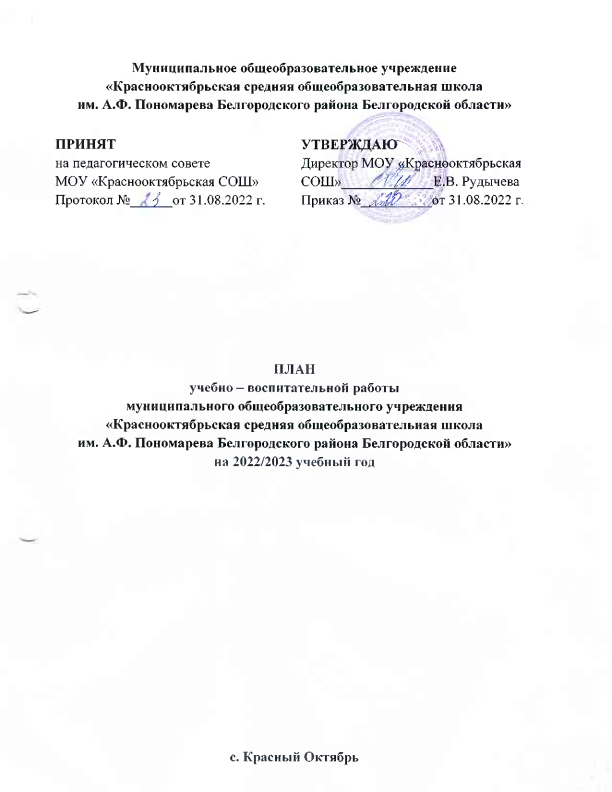 